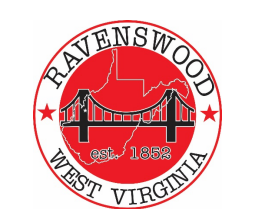 City of RavenswoodPlanning Commission AgendaMarch 26, 2023 – 5:30pPledge of Allegiance		Roll Call – Ritchie, Akers, Casey, Fox, Greening, Salser, Cady, Carmichael – Public Forum - Approval Past Minutes – January 11, 2024Land Use Code RevisionReview 1st Rough DraftFacilitation of Updates	Building Permit(s) Status				Tim – any approvals over last month – any pending?Executive Session for Purposes of Citizen / Landowner Business Confidential DiscussionZoning Issues					TimAdjournment